ﻣﺼﺪره :ﺑﺴﻢ اﷲ اﻟﺮﺣﻤﻦ اﻟﺮﺣﯿﻢﺗﺎرﯾﺨﮫ :       /   /رﻗﻢ اﻟﺠﻮاز :اﺳﻢ اﻟﻌﺎﻣﻞ :اﻟﺠﻨﺴﯿﺔ :ﺗﺎرﯾﺦ ﻣﺒﺎﺷﺮة اﻟﻌﻤﻞ :     /    /        ﺗﺎرﯾﺦ اﻧﺘﮭﺎء اﻟﻌﻤﻞ :        /    /ﺑﯿﺎن ﺑﺼﺮف رواﺗﺐ و أﺟﻮر اﻟﻌﺎﻣﻞ ﻟﺪى/The undersign hereby do state and acknowledge that my work services has completely finished from my employer Mr. ........................................................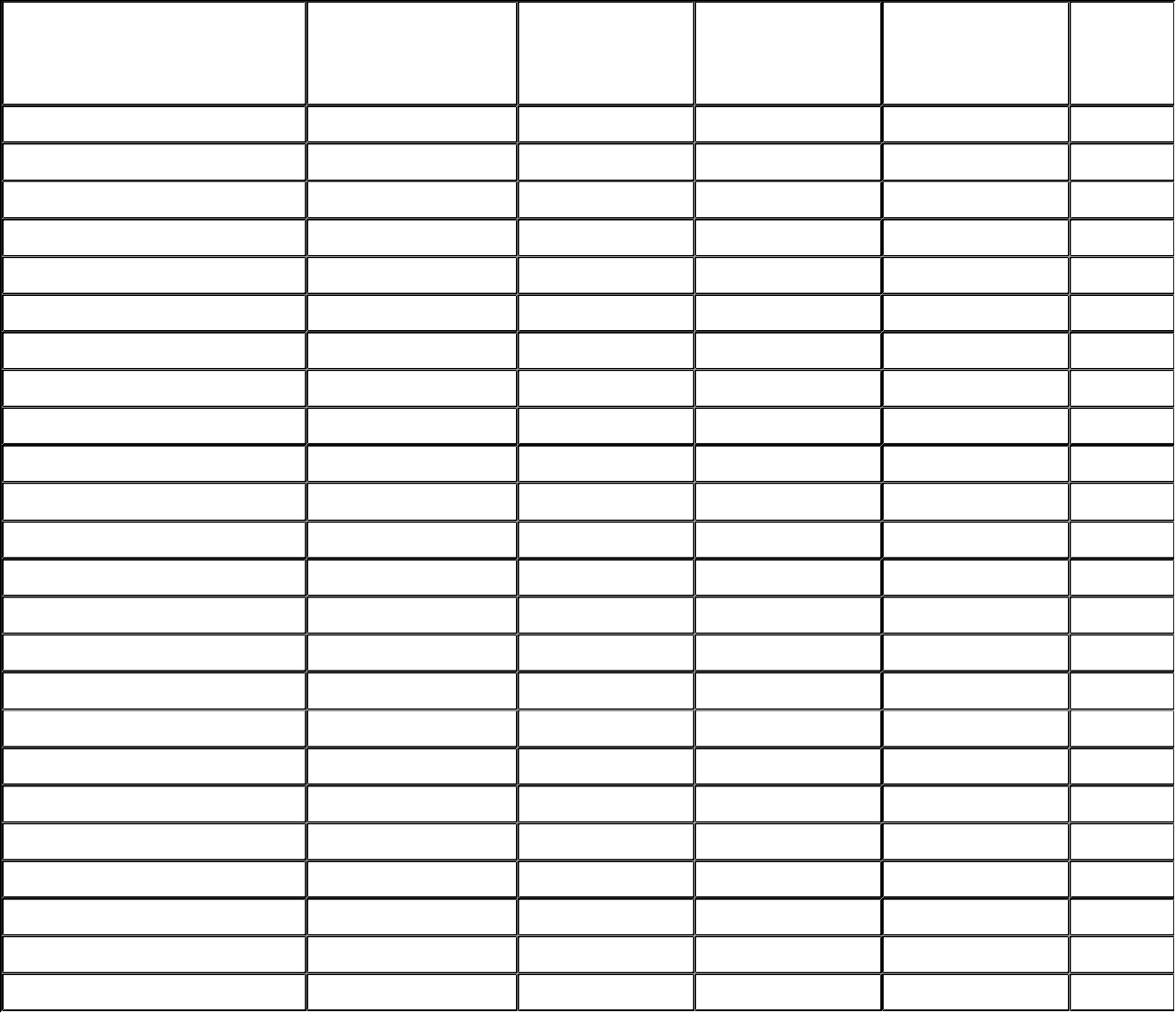 And I have received all my salaries and rights. Truly Yours,Name : ........................................................Signature :ﺍﻗﺭ ﺃﻨﺎ ﺍﻟﻤﻭﻗﻊ ﺃﺩﻨﺎﻩ ﺃﻨﻪ ﻗﺩ ﺍﻨﺘﻬﺕ ﺨﺩﻤﺘﻲ ﻟﺩﻱ ﻜﻔﻴﻠﻲ..................................................ﻭﺃﻨﻨﻲ ﻗﺩ ﺍﺴﺘﻠﻤﺕ ﺠﻤﻴﻊ ﺭﻭﺍﺘﺒﻲ ﻭﻜﺎﻓﺔ ﺤﻘﻭﻗﻲ ﻭﺃﺒﺭﻱ ﺫﻤﺔ ﻜﻔﻴﻠﻲ ﻭﺍﺨﻠﻲ ﻁﺭﻓﺔ ﻤﻥ ﺠﻤﻴﻊ ﺍﻟﺤﻘﻭﻕ، ﻓﻴﻤﺎ ﻴﺘﻌﻠﻕ ﺒﺨﺩﻤﺘﻲ، ﻭﻋﻠﻴﻪ ﺃﻭﻗﻊ........................................ : اﻻﺳﻢاﻟﺘﻮﻗﯿﻊ :Date :	/	/20http://www.passport.gov.sa/      /      ٤١ھـاﻟﺘﺎرﯾﺦ :ﻤﻼﺤﻅﺎﺕﺍﻟﺘﻭﻗﻴﻊﺍﻟﺭﺍﺘﺏﺍﻟﺘﺎﺭﻴﺦﺍﻟﺸﻬﺭﻡNotesSignatureSalaryDateMonthNo١٢٣٤٥٦٧٨٩٠١١١٢١٣١٤١٥١٦١٧١٨١٩١٠٢١٢٢٢٣٢٤٢